Serial No:UNIVERSITY OF HEALTH SCIENCES LahoreKhayaban-e-Jamia Punjab, Lahore Phone No (Off) 042-99231304-9ADMISSION FORM FOR POST GRADUATE CERTIFICATE IN MEDICAL TEACHINGNOTE:The name/spelling of the candidate and his/her father name be correctly written onthis form, exactly as per the Matric/Equivalence Certificate, because, the samespelling /name will be finally printed on the Certificate issued to you by theUniversity.Pleas e fill in the form with black ink only in CAPITAL letters and avoid contact with the edges of the boxes.A box may be left empty wherever a word ends and a new word begins in the same line or where nothingfurther is to be written.Avoid any over-writing and other mistakes while filling in the form. Please make sure the form is filled in asPlease Pastephotograph hereattested fromfront side (3X3cm) with bluebackgroundneatly as possible.Admission form s hall be filled in legibly and correctly by the candidate in his/her own handwriting. Incompleteand incorrect admission for m may be cancelled. The University shall not take any responsibility for theconsequences.Wherever small choice field boxes “” are provided in the form, the box adjacent to the appropriate answer isto be tic ked or crossed. Or1Admission form for Post Graduate Certificate in Medical TeachingFull Name (first, middle, last)23Father’s Name (first, middle, last)Applicant’s NIC4Name of Institution56Passing Final Prof. MBBS/BDSAnnualSupplementary78Nationality ………………………… ……… ……… …………………………….M ailing Address (mention all relevant inf ormation like post c ode etc.)…………………………………………………………………………………………………………………………………………………………………………………………………………………………………………………………………………………………………..9Mobile/ Telephone Number (with city c ode)E-mail / Fax #Page 1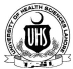 10Current Job Status:(T he applicant M US T have at least 3 years of teach ing exper ience i n a Medical Colle ge/I institution f or as a De mon strator /Senior Demonstrator/Senior Registrar or Assist ant Professor.i)ii)iii)iv)-------------------------------------------------------------------------------------------------------------------------------------------------------------------------------------------------------------------------------------------------11Documents to be attachedI have attached attested copies of thefollowing documents with this form (tick appropriate box)Degree of MBBS/BDSHouse Job CertificateCurrent Teaching Position03 photographs size (3×3 cm) paste at given place and01 photograph size (3×3 cm) (attested from back side) attach with admission Forms.CERTIFICATE BY THE APPLICANT12I hereby solemnly declare that: (1) the information provided and statement made by me in this form are true andcorrect to the best of my knowledge and belief and nothing material has been concealed or withheld herein. (2) I shall beresponsible if my application form is rejected for any errors, wrong or incomplete entries made by me. (3) I understand thatapplying for this course withFout being eligible for it is a crime punishable under the act of law, and in such case, theuniversity has every right toCcancel my application. (4) If selected, I will be responsible to submit the require course fee ofRs. 25,000/- prior to the start of course.________________________Date:TCSignature of the applicant131.2.CERTIFICATE BY THE PRINCIPALIt is certified that Dr._____________________________has_____ years of teaching experience as Demonstrator/SeniorRegistrar/Assistant Professor.The above mentioned doctor will be allowed to attend the teaching sessions at University of Health Sciences for the durationof the course that shall not exceed ten working days.._____Dated:Signature of Principal (with stamp)Page 2